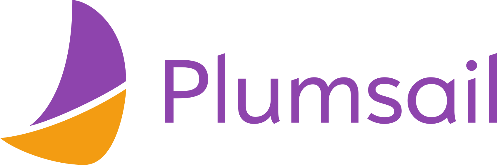 Plumsail LLC 3 Main St. New York NY 97203 USAsales@plumsail.com 202-555-0131Work order #{{ID}}Date {{Created}:format(MM.dd.yyyy)} Customer DetailsName {{CustomerName}} Mobile {{CustomerMobile}}Email {{CustomerEmail}}Customer Manger {{CustomerManager}}DescriptionDue DateAssigned toStatus{{Assignments.Description}}{{Assignments.DueDate}:format(MM.dd.yyyy)}{{Assignments.AssignedTo.DisplayName}}{{Assignments.Status.Value}}Signature: {{Signature}:picture}